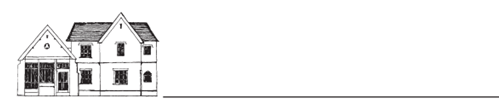 Issue 9: Autumn 2017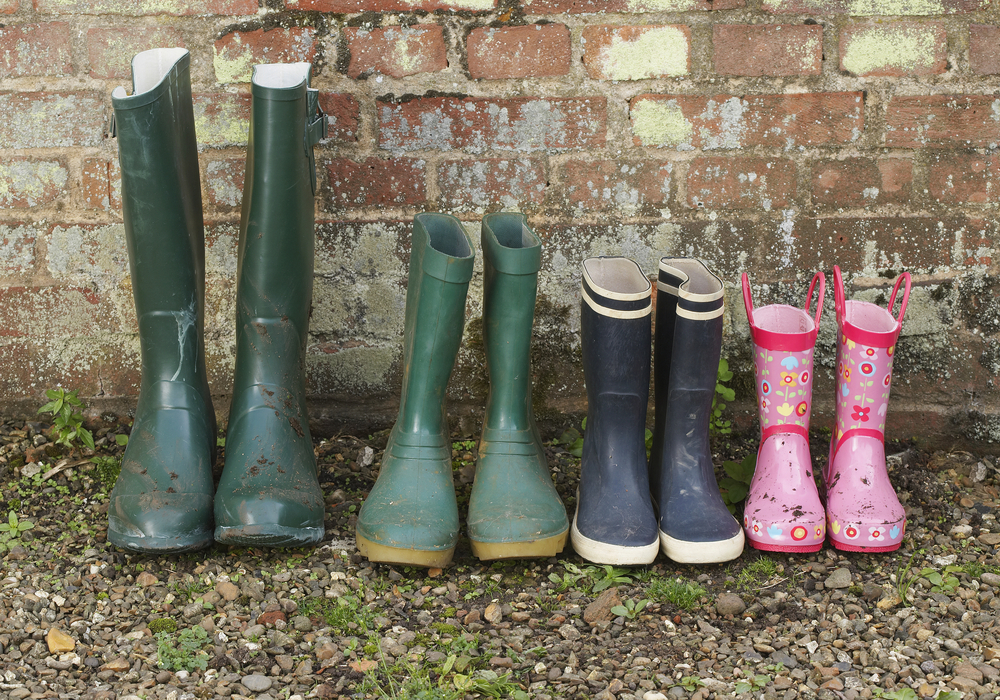 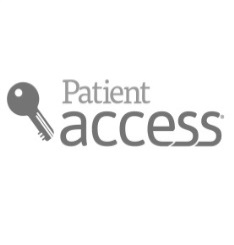 